      DV8 & SNL BLAST INTO SUMMER 2024Southminster Youth – Grades 6-12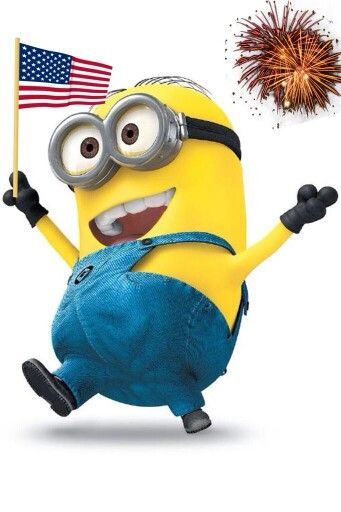 Southminster Youth Group Check the website and all our upcoming events on the Church Calendar! We advise the youth to attend 1-2 events, we want to see your lovely faces. Great time to socialize with your peers and enjoy engaging activities. 
 Sunday Youth Connections10:00am Including snacks and drinks! Contact Information: Don Ludwig.Associate Pastor503-819-2442Afua Banful, College Intern503-720-9417JULY 5th – 20th:  Mission Trip to South Africa!--> Remember this: Mission trips are about Immersion not Vacation.      July 20th: Arrive Back from South Africa      --> Back at 1:03 Pm!July 26th: Bring your pajamas for our Slumber Party with the Youth Group! --> Arrive at 6:30! --> Bring your blanket and pillow! There will be snacks and drinks provided at this event! --> Do not worry, the night will be filled with many games and activities! July 31st: Join us for a Swim Party at Raleigh Hills Park! --> Time: 6-8PM--> Bring snacks to share (i.e. chips, cookies, etc.) --> Cost? $5.00 & Subway Sandwiches and Drinks Provided! See you there 😊August 9th: Back it again with another Water Park Adventure in Clackamas! 12:30 – 4:00pm - $10 August 14th: Hold onto your horses for our Movie Night--> Despicable Me 4!   It wouldn’t be right if we did not see this together!--> TIME TBDAugust 18th: South Africa Mission Sunday + ALL church Barbeque! --> South Africa participants lead worship followed by BBQ--> This is Afua’s last Sunday as the college intern!  Thank you, Afua!August 28th: BBQ At Don’s House--> Bring a snack and beverages to share amongst your peers! Dogs are allowed. --> Adress? 8344 SW Woodside Drive, Portland, Or 97255BE THERE OR BE SQUARE!!! THANK YOU, YOUTH GROUP!